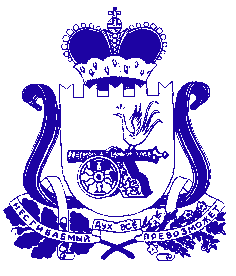 Администрация ИЗДЕШКОВСКОГО СЕЛЬСКОГО ПОСЕЛЕНИЯСафоновскОГО районА Смоленской областиПОСТАНОВЛЕНИЕот 17.03.2015 № 10В соответствии со статьями 13, 30 Федерального закона от 08.11.2007             № 257-ФЗ «Об автомобильных дорогах и дорожной деятельности в Российской Федерации и о внесении изменений в отдельные законодательные акты Российской Федерации», руководствуясь Порядком осуществления временных ограничений или прекращения движения транспортных средств по автомобильным дорогам регионального или межмуниципального, местного значения в Смоленской области, утвержденным постановлением Администрации Смоленской области от 02.04.2012 № 233, Уставом Издешковского сельского поселения Сафоновского района Смоленской области, Администрация Издешковского сельского поселения Сафоновского района Смоленской областиПОСТАНОВЛЯЕТ:1. Ввести на территории Издешковского сельского поселения Сафоновского района Смоленской области с 01 апреля 2015 года по 29 апреля 2015 года временное ограничение движения по автомобильным дорогам местного значения грузовых транспортных средств с фактической нагрузкой на ось, превышающей допустимую (далее - временное ограничение движения).2. Осуществлять временное ограничение движения путем установки дорожных знаков 3.12 «Ограничение массы, приходящееся на ось транспортного средства»  со знаками дополнительной информации (таблички) 8.20.1 и 8.20.2 «Тип тележки транспортных средств», предусмотренных Правилами дорожного движения, утвержденными постановлением Совета Министров - Правительства Российской Федерации от 23.10.93 № 1090.         3. Специалисту 1 категории Администрации Издешковского сельского поселения Сафоновского района Смоленской области Костенковой С.Н. согласовать схему расстановки временных дорожных знаков, указанных в пункте 2 настоящего постановления, со СМЭУ ГИБДД (А.В.Лабовский ).24. Установить, что временное ограничение движения в весенний период  не распространяется: - на пассажирские перевозки автобусами, в том числе международные;- на перевозки пищевых продуктов, животных, лекарственных препаратов, топлива (бензина, дизельного топлива, судового топлива, топлива для реактивных двигателей, топочного мазута, газообразного топлива), семенного фонда, удобрений, почты и почтовых грузов;- на перевозку грузов, необходимых для предотвращения или ликвидации последствий чрезвычайных ситуаций;- на транспортировку дорожно-строительной и дорожно-эксплуатационной техники и материалов, применяемых при проведении аварийно-восстановительных и ремонтных работ;- на транспортные средства федеральных органов исполнительной власти, в которых федеральным законом предусмотрена военная служба;- на транспортные средства организаций, на балансе которых находятся подземные и воздушные инженерные коммуникации, при наличии в путевом листе отметки «Ликвидация аварийной ситуации».5. Опубликовать данное постановление на официальном сайте Администрации Издешковского сельского поселения Сафоновского района  Смоленской области в сети Интернет http://izdeshkovo.smolinvest.ru.6. Контроль за исполнением настоящего постановления оставляю за собой.И.п. Главы АдминистрацииИздешковского сельского поселенияСафоновского района Смоленской области                                         О.В. НикитинаО временном ограничении движения транспортных средств по автомобильным дорогам местного значения Издешковского сельского поселения Сафоновского района Смоленской областив весенний период 2015 года